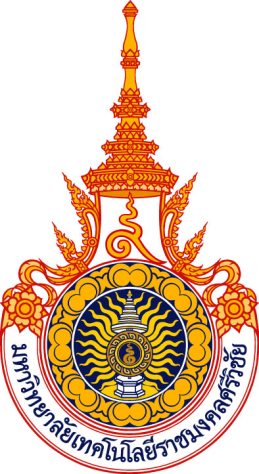 รายงานผลการประเมินคุณภาพการศึกษาภายในระดับหลักสูตรปีการศึกษา 2560หลักสูตรเทคโนโลยีบัณฑิตสาขาวิชาเทคโนโลยีสื่อสารมวลชนคณะครุศาสตร์อุตสาหกรรมและเทคโนโลยีมหาวิทยาลัยเทคโนโลยีราชมงคลศรีวิชัย17 กรกฎาคม 2561รายงานผลการประเมินคุณภาพการศึกษาภายในระดับหลักสูตรหลักสูตรเทคโนโลยีบัณฑิต สาขาวิชาเทคโนโลยีสื่อสารมวลชน ประจำปีการศึกษา 2560คณะครุศาสตร์อุตสาหกรรมและเทคโนโลยีรายนามคณะกรรมการประเมินคุณภาพการศึกษาภายใน ระดับหลักสูตรประจำปีการศึกษา 2560หลักสูตรเทคโนโลยีบัณฑิต สาขาวิชาเทคโนโลยีสื่อสารมวลชน คณะครุศาสตร์อุตสาหกรรมและเทคโนโลยี มหาวิทยาลัยเทคโนโลยีราชมงคลศรีวิชัยลงนาม................................................................................ประธานกรรมการ(รองศาสตราจารย์อภิวรรณ ศิรินันทนา)ลงนาม................................................................................กรรมการ(อาจารย์โอบเอื้อ ต่อสกุล)ลงนาม................................................................................กรรมการและเลขานุการ(อาจารย์บุญรัตน์ บุญรัศมี)สารบัญบทสรุปผู้บริหารสรุปผลการประเมินตามองค์ประกอบคุณภาพหลักสูตรเทคโนโลยีสื่อสารมวลชน สาขาวิชาเทคโนโลยีสื่อสารมวลชน คณะครุศาสตร์อุตสาหกรรมและเทคโนโลยี มหาวิทยาลัยเทคโนโลยีราชมงคลศรีวิชัย มีการดำเนินงานเพื่อการประกันคุณภาพการศึกษาที่เป็นไปตามกระบวนการในการบริหารจัดการทางด้านการเรียนการสอนซึ่งได้มีการดำเนินงานระหว่างวันที่ 1 มิถุนายน 2560 – วันที่ 31 พฤษภาคม 2561 จำนวน 6 องค์ประกอบ คือ องค์ประกอบที่ 1 การกำกับมาตรฐาน องค์ประกอบที่ 2 บัณฑิต องค์ประกอบที่ 3 นักศึกษา องค์ประกอบที่ 4 อาจารย์ องค์ประกอบที่ 5 หลักสูตร การเรียนการสอน การประเมินผู้เรียน และองค์ประกอบที่ 6 สิ่งสนับสนุนการเรียนรู้ผลการประเมินในภาพรวมทั้ง 6 องค์ประกอบของหลักสูตรเทคโนโลยีสื่อสารมวลชน สาขาวิชาเทคโนโลยีสื่อสารมวลชน คณะครุศาสตร์อุตสาหกรรมและเทคโนโลยี มหาวิทยาลัยเทคโนโลยีราชมงคลศรีวิชัย พบว่า อยู่ในระดับคุณภาพดี มีค่าคะแนนเฉลี่ยที่ 3.11 โดยด้านปัจจัยนำเข้า (Input) อยู่ในระดับคุณภาพปานกลางมีค่าคะแนนเฉลี่ยที่ 2.68 ด้านกระบวนการ (Process) อยู่ในระดับคุณภาพดีมีค่าคะแนนเฉลี่ยที่ 3.50 และด้านผลผลิต (Output) อยู่ในระดับคุณภาพดี มีค่าคะแนนเฉลี่ยที่ 3.20 โดยมีค่าคะแนนในแต่ละองค์ประกอบดังนี้องค์ประกอบที่ 1 : การกำกับมาตรฐานผลการประเมิน : ผ่าน (หลักสูตรได้มาตรฐาน)   ในปีการศึกษา 2560 หลักสูตรฯ มีผลการดำเนินงานขององค์ประกอบที่ 1 ดังนี้ 1.1	หลักสูตรฯ มีอาจารย์ประจำหลักสูตรจำนวน 5 คน ซึ่งทุกคนเป็นอาจารย์ประจำหลักสูตรเพียง 1 หลักสูตร1.2	อาจารย์ประจำหลักสูตรมีคุณวุฒิระดับปริญญาโท 4 คน ระดับปริญญาเอก 1 คน โดยอาจารย์ประจำหลักสูตรทุกคนมีคุณวุฒิที่สัมพันธ์สาขาวิชาที่เปิดสอน ไม่มีอาจารย์ประจำหลักสูตรที่ดำรงตำแหน่งทางวิชาการ 1.3	หลักสูตรฯ มีการดำเนินงานให้เป็นไปตามตัวบ่งชี้ผลการดำเนินงานเพื่อการประกันคุณภาพหลักสูตรและการเรียนการสอนตามกรอบมาตรฐานคุณวุฒิระดับอุดมศึกษาแห่งชาติ (TQF) ข้อ 1-5องค์ประกอบที่ 2 : บัณฑิตผลการประเมิน :  3.20 ระดับคุณภาพดี ในปีการศึกษา 2560 หลักสูตรฯ มีผลการดำเนินงานขององค์ประกอบที่ 2 ดังนี้	ตัวบ่งชี้ 2.1 	คุณภาพบัณฑิตตามกรอบมาตรฐานคุณวุฒิระดับอุดมศึกษาแห่งชาติ 4.67 คะแนน	ตัวบ่งชี้ 2.2 	บัณฑิตปริญญาตรีที่ได้งานทำหรือประกอบอาชีพอิสระ ภายใน 1 ปี 1.73 คะแนน	สรุปจุดแข็ง จากผลการประเมินคุณภาพ-จุดที่ควรพัฒนาและแนวทางพัฒนาจากผลการประเมินคุณภาพ	-องค์ประกอบที่ 3: นักศึกษา	ผลการประเมิน :  2.67 ระดับคุณภาพปานกลาง  ในปีการศึกษา 2560 หลักสูตรฯ มีผลการดำเนินงานขององค์ประกอบที่ 3 ดังนี้	ตัวบ่งชี้ 3.1 	การรับนักศึกษามีผลการดำเนินงานในระดับ 3	ตัวบ่งชี้ 3.2 	การส่งเสริมและพัฒนานักศึกษามีผลการดำเนินงานในระดับ 3		ตัวบ่งชี้ 3.3 	ผลที่เกิดกับนักศึกษามีผลการดำเนินงานในระดับ 2	สรุปจุดแข็ง จากผลการประเมินคุณภาพแหล่งเรียนรู้ภายนอก และการส่งเสริมการแข่งขันทักษะจุดที่ควรพัฒนาและแนวทางพัฒนาจากผลการประเมินคุณภาพโครงการและกิจกรรมเตรียมความพร้อมที่สอดค้องกับอัตลักษณ์ของนักศึกษาในหลักสูตร และตรงตามที่ระบุไว้ใน มคอ.2แผนการจัดกิจกรรมเพื่อพัฒนาศักยภาพและเสริมสร้างทักษะเรียนรู้ในศตวรรษที่ 21 และควรกำหนดเป็นรายชั้นปีการทบทวนระบบกลไกการส่งเสริมและพัฒนานักศึกษาการกำกับติดตามการรับนักศึกษา อัตราการคงอยู่ของนักศึกษา และอัตราการสำเร็จให้เป็นไปตามแผนองค์ประกอบที่ 4: อาจารย์	ผลการประเมิน :  3.00 ระดับคุณภาพปานกลาง ในปีการศึกษา 2560 หลักสูตรฯ มีผลการดำเนินงานขององค์ประกอบที่ 4 ดังนี้	ตัวบ่งชี้ 4.1 	การบริหารและพัฒนาอาจารย์มีผลการดำเนินงานในระดับ 3	ตัวบ่งชี้ 4.2 	คุณภาพอาจารย์ผลการดำเนินงานมีคะแนนเฉลี่ย 3.00ตัวบ่งชี้  4.2.1	อาจารย์ประจำหลักสูตรที่มีคุณวุฒิปริญญาเอก 5.00 คะแนนตัวบ่งชี้  4.2.2	อาจารย์ประจำหลักสูตรที่ดำรงตำแหน่งทางวิชาการ 0.00  คะแนนตัวบ่งชี้  4.2.3	มีผลงานวิชาการของอาจารย์ประจำหลักสูตร 4.00 คะแนนตัวบ่งชี้ 4.3 	ผลที่เกิดกับอาจารย์มีผลการดำเนินงานในระดับ 3.00	สรุปจุดแข็ง จากผลการประเมินคุณภาพ-จุดที่ควรพัฒนาและแนวทางพัฒนาจากผลการประเมินคุณภาพควรส่งเสริมให้อาจารย์ประจำหลักสูตรทุกคนได้มีโอกาสการตีพิมพ์เผยแพร่ผลงานวิชาการและวิจัยอย่างต่อเนื่องควรทบทวนงานวิจัยให้อยู่ในศาสตร์ของสื่อสารมวลชนหลักสูตรควรมีการกำหนดคุณสมบัติของอาจารย์ประจำหลักสูตรอาจารย์ผู้สอน และอาจารย์พิเศษให้มีความชัดเจน และกำหนดหน้าที่ความรับผิดชอบของอาจารย์ประจำหลักสูตรให้ชัดเจนมากขึ้นองค์ประกอบที่ 5: หลักสูตร การเรียนการสอน การประเมินผู้เรียน	ผลการประเมิน :  3.50 ระดับคุณภาพดี ในปีการศึกษา 2560 หลักสูตรฯ มีผลการดำเนินงานขององค์ประกอบที่ 5 ดังนี้	ตัวบ่งชี้ 5.1 	สาระของรายวิชาในหลักสูตรมีผลการดำเนินงานในระดับ 3	ตัวบ่งชี้ 5.2 	การวางระบบผู้สอนและกระบวนการจัดการเรียนการสอนมีผลการดำเนินงานใน			ระดับ 3	ตัวบ่งชี้ 5.3 	การประเมินผู้เรียน มีผลการดำเนินงานในระดับ 3	ตัวบ่งชี้ 5.4 	ผลการดำเนินงานหลักสูตรตามกรอบมาตรฐานคุณวุฒิระดับอุดมศึกษาแห่งชาติ 			5.00 คะแนน	สรุปจุดแข็ง จากผลการประเมินคุณภาพ	-	จุดที่ควรพัฒนาและแนวทางพัฒนาจากผลการประเมินคุณภาพหลักสูตรควรมีการกำกับติดตามการประเมินผู้เรียน และสะท้อนไปยังการพัฒนาการออกแบบหลักสตรให้เกิดความทันสมัยและตอบสนองความต้องการของตลาดแรงงานควรมีการวางแผน ติดตาม และประเมินผลบูรณาการงานวิจัย การบริการวิชาการ และการทำนุบำรุงศิลปวัฒนธรรมกับการเรียนการสอนองค์ประกอบที่ 6: สิ่งสนับสนุนการเรียนรู้	ผลการประเมิน :  3.00 ระดับคุณภาพปานกลาง  ในปีการศึกษา 2560 หลักสูตรฯ มีผลการดำเนินงานขององค์ประกอบที่ 6 ดังนี้	ตัวบ่งชี้ 6.1 	สิ่งสนับสนุนการเรียนรู้มีผลการดำเนินงานในระดับ 3	สรุปจุดแข็ง จากผลการประเมินคุณภาพ-จุดที่ควรพัฒนาและแนวทางพัฒนาจากผลการประเมินคุณภาพสะท้อนการได้สิ่งสนับสนุนการเรียนรู้ที่ส่งผลให้เกิดคุณภาพทางการเรียนของนักศึกษาแนวทางพัฒนาเร่งด่วน 3 – 5 ข้อ โครงการและกิจกรรมเตรียมความพร้อมที่สอดค้องกับอัตลักษณ์ของนักศึกษาในหลักสูตร และตรงตามที่ระบุไว้ใน มคอ.2แผนการจัดกิจกรรมเพื่อพัฒนาศักยภาพและเสริมสร้างทักษะเรียนรู้ในศตวรรษที่ 21 และควรกำหนดเป็นรายชั้นปีการกำกับติดตามการรับนักศึกษา อัตราการคงอยู่ของนักศึกษา และอัตราการสำเร็จให้เป็นไปตามแผนหลักสูตรควรมีการกำหนดคุณสมบัติของอาจารย์ประจำหลักสูตรอาจารย์ผู้สอน และอาจารย์พิเศษให้มีความชัดเจน และกำหนดหน้าที่ความรับผิดชอบของอาจารย์ประจำหลักสูตรให้ชัดเจนมากขึ้นควรส่งเสริมให้อาจารย์ประจำหลักสูตรทุกคนได้มีโอกาสการตีพิมพ์เผยแพร่ผลงานวิชาการและวิจัยอย่างต่อเนื่องควรมีการวางแผน ติดตาม และประเมินผลบูรณาการงานวิจัย การบริการวิชาการ และการทำนุบำรุงศิลปวัฒนธรรมกับการเรียนการสอนบทนำ
ประวัติความเป็นมาของหลักสูตร
			คณะครุศาสตร์อุตสาหกรรมและเทคโนโลยี ก่อตั้งขึ้นเป็นส่วนงานภายในมหาวิทยาลัยตามประกาศของสภามหาวิทยาลัยเทคโนโลยีราชมงคลศรีวิชัย เมื่อวันที่ 27 เดือนสิงหาคม พ.ศ. 2552 โดยอาศัยอำนาจตามความในมาตรา 17 แห่งพระราชบัญญัติมหาวิทยาลัยเทคโนโลยีราชมงคล พ.ศ. 2548 และมาตรา 4 แห่งพระราชบัญญัติการบริหารส่วนงานภายในของสถาบันอุดมศึกษา พ.ศ. 2550 ประกอบกับมติสภามหาวิทยาลัยเทคโนโลยีราชมงคลศรีวิชัย ในการประชุมครั้งที่ 5/2552 เมื่อวันที่ 29 พฤษภาคม 2552 และ ครั้งที่ 7/2552 เมื่อวันที่ 24 กรกฎาคม 2552		สาขาวิชาเทคโนโลยีสื่อสารมวลชน ได้ก่อตั้งขึ้น และมีการเปิดสอนรับนักศึกษาปีการศึกษา 2555 เป็นปีแรก เปิดสอนระดับปริญญาตรี 1 หลักสูตร คือ หลักสูตรเทคโนโลยีบัณฑิต (4 ปี) สาขาวิชาเทคโนโลยสื่อสารมวลชน  โดยสภามหาวิทยาลัยเทคโนโลยีราชมงคลศรีวิชัย ให้ความเห็นชอบหลักสูตร เมื่อวันที่ 23มีนาคม 2555และสำนักงานคณะกรรมการการอุดมศึกษา รับทราบการให้ความเห็นชอบหลักสูตร เมื่อวันที่ 12 ตุลาคม 2556 และในปีการศึกษา 2559 หลักสูตรเริ่มใช้หลักสูตรปรับปรุง พ.ศ.2559 โดยได้รับความเห็นชอบ โดยหลักสูตรผ่านการอนุมัติจากสภามหาวิทยาลัย วันที่ 29 เมษายน 2559 และผ่านการอนุมัติจากสำนักงานอุดมศึกษา เมื่อวันที่ 15 พฤษภาคม 2559		หลักสูตรเทคโนโลยีบัณฑิต สาขาวิชาเทคโนโลยีสื่อสารมวลชนเป็นหลักสูตรที่สอดคล้องกับพันธกิจของมหาวิทยาลัยเทคโนโลยีราชมงคลศรีวิชัย โดยมุ่งผลิตบัณฑิตนักปฏิบัติและมุ่งสู่ความเป็นเลิศทางเทคโนโลยีและการวิจัย และการมุ่งปณิธานในการสร้างบัณฑิตที่ดีและเก่ง มีคุณธรรม จริยธรรม มีความรู้ มีทักษะและความชำนาญในวิชาชีพทางเทคโนโลยีสื่อสารมวลชน ตรงตามความต้องการของตลาดแรงงาน มีความพร้อมที่จะปฏิบัติงานได้จริง อีกทั้งให้ผู้เรียนมีแนวคิดเชิงสร้างสรรค์ด้วยการสนับสนุนการผลิตงานวิจัยบนความหลากหลายของบริบททางเทคโนโลยีและสังคม  ส่งเสริมการบูรณาการด้านบริการวิชาการ และสนับสนุนการทำนุบำรุงศิลปวัฒนธรรมและสิ่งแวดล้อมโดยถือว่าเป็นเป้าหมายสำคัญที่มหาวิทยาลัยตระหนักในการพัฒนาหลักสูตร 	เนื่องจากโลกปัจจุบันประเทศต่างๆหันมาใช้ข้อมูลข่าวสารและสื่อในการขับเคลื่อนพัฒนา และประชาสัมพันธ์ประเทศมากขึ้น โดยสื่อดังกล่าวนั้นสามารถสร้างรายได้เข้าประเทศเป็นจำนวนมากซึ่งปัจจุบันหลายประเทศที่เป็นผู้นำทางด้านสื่อได้เล็งเห็นศักยภาพของประเทศไทยและพร้อมที่จะสร้างความร่วมมือให้ประเทศไทยเป็นจุดศูนย์กลางของอาเซียนในการผลิตสื่อ ดังนั้นเป็นโอกาสที่หลักสูตรเทคโนโลยีบัณฑิต สาขาวิชาเทคโนโลยีสื่อสารมวลชนจะผลิตบัณฑิตเพื่อตอบสนองการพัฒนาประเทศในด้านดังกล่าวได้เป็นอย่างดี การดำเนินงานประกันคุณภาพการศึกษาตามระบบการประกันคุณภาพการศึกษา  “ศรีวิชัย QA”  ซึ่งเป็นไปตามกระบวนการในการบริหารจัดการทางด้านการเรียนการสอนโดยมีการกำหนดอาจารย์ผู้รับผิดชอบหลักสูตรของสาขาวิชา ประสานงานกับอาจารย์ผู้แทนจากสาขาวิชาอื่นหรือหลักสูตรหรือคณะอื่นที่เกี่ยวข้อง  เพื่อบริหารจัดการการเรียนการสอนให้มีผลมาตรฐานการเรียนรู้เป็นไปตามที่ระบุในหลักสูตร  รวมทั้งกำหนดให้อาจารย์ผู้สอนจัดทำรายละเอียดของวิชาและรายงานผลการดำเนินการของรายวิชา เพื่อเป็นมาตรฐานในการติดตามและประเมินคุณภาพการเรียนการสอนตามกรอบมาตรฐานคุณวุฒิอันจะส่งผลต่อคุณภาพของบัณฑิตตามอัตลักษณ์ นั่นคือ “บัณฑิตนักปฏิบัติ”ผลการประเมินรายตัวบ่งชี้ ตามองค์ประกอบคุณภาพ ตารางที่ 1  ผลการประเมินรายตัวบ่งชี้ ตามองค์ประกอบคุณภาพตารางที่ 2 การวิเคราะห์คุณภาพการศึกษาภายในระดับหลักสูตรจุดแข็ง จุดอ่อนและข้อเสนอแนะจากการสัมภาษณ์1. ผลการสัมภาษณ์ประธานหลักสูตรและอาจารย์ประจำหลักสูตร2. ผลการสัมภาษณ์ตัวแทนนักศึกษาปัจจุบัน3. ผลการสัมภาษณ์ตัวแทนผู้สำเร็จการศึกษา4. ผลการสัมภาษณ์ตัวแทนผู้ประกอบการ/นายจ้างผลการประเมินในภาพรวมของแต่ละองค์ประกอบคุณภาพองค์ประกอบที่ 1 การกำกับมาตรฐาน(หมวด 1)องค์ประกอบที่ 2  บัณฑิต(หมวด 3)องค์ประกอบที่ 3  นักศึกษา(หมวด 3)องค์ประกอบที่ 4  อาจารย์(หมวด 2)องค์ประกอบที่ 5  หลักสูตร การเรียนการสอน การประเมินผู้เรียน(หมวด 4)องค์ประกอบที่ 6  สิ่งสนับสนุนการเรียนรู้(หมวด 5)ตัวบ่งชี้คุณภาพเป้าหมายผลการประเมินของคณะกรรมการผลการประเมินของคณะกรรมการผลการประเมินของคณะกรรมการระดับคุณภาพตัวบ่งชี้คุณภาพเป้าหมายตัวตั้งผลลัพธ์ (% หรือสัดส่วน)คะแนนประเมินระดับคุณภาพตัวบ่งชี้คุณภาพเป้าหมายตัวหารผลลัพธ์ (% หรือสัดส่วน)คะแนนประเมินระดับคุณภาพองค์ประกอบที่ 1 การกำกับมาตรฐานองค์ประกอบที่ 1 การกำกับมาตรฐานองค์ประกอบที่ 1 การกำกับมาตรฐานองค์ประกอบที่ 1 การกำกับมาตรฐานองค์ประกอบที่ 1 การกำกับมาตรฐานตัวบ่งชี้ 1.1 การบริหารจัดการหลักสูตร ตามเกณฑ์มาตรฐานหลักสูตรที่กำหนดโดย สกอ.ผ่านผ่านผ่านผ่านได้มาตรฐานระดับปริญญาตรี1. จำนวนอาจารย์ประจำหลักสูตรผ่านผ่านผ่านผ่าน2. คุณสมบัติของอาจารย์ประจำหลักสูตรผ่านผ่านผ่านผ่าน11. การปรับปรุงหลักสูตรตามรอบระยะเวลาที่กำหนดผ่านผ่านผ่านผ่านองค์ประกอบที่ 2 บัณฑิตองค์ประกอบที่ 2 บัณฑิตองค์ประกอบที่ 2 บัณฑิตองค์ประกอบที่ 2 บัณฑิตองค์ประกอบที่ 2 บัณฑิตตัวบ่งชี้ 2.1 คุณภาพบัณฑิตตามกรอบมาตรฐานคุณวุฒิระดับอุดมศึกษาแห่งชาติ3.514.674.674.67ดีมากตัวบ่งชี้ 2.1 คุณภาพบัณฑิตตามกรอบมาตรฐานคุณวุฒิระดับอุดมศึกษาแห่งชาติ3.5114.674.67ดีมากตัวบ่งชี้ 2.2 (ปริญญาตรี) บัณฑิตปริญญาตรีที่ได้งานทำหรือประกอบอาชีพอิสระ ภายใน 1 ปี4 2834.571.73น้อยตัวบ่งชี้ 2.2 (ปริญญาตรี) บัณฑิตปริญญาตรีที่ได้งานทำหรือประกอบอาชีพอิสระ ภายใน 1 ปี4 8134.571.73น้อยองค์ประกอบที่ 3 นักศึกษาองค์ประกอบที่ 3 นักศึกษาองค์ประกอบที่ 3 นักศึกษาองค์ประกอบที่ 3 นักศึกษาองค์ประกอบที่ 3 นักศึกษาตัวบ่งชี้ 3.1 การรับนักศึกษา3--3.00ปานกลางตัวบ่งชี้ 3.2 การส่งเสริมและพัฒนานักศึกษา3--3.00ปานกลางตัวบ่งชี้ 3.3 ผลที่เกิดกับนักศึกษา3--2.00น้อยองค์ประกอบที่ 4  อาจารย์องค์ประกอบที่ 4  อาจารย์องค์ประกอบที่ 4  อาจารย์องค์ประกอบที่ 4  อาจารย์องค์ประกอบที่ 4  อาจารย์ตัวบ่งชี้ 4.1 การบริหารและพัฒนาอาจารย์3--3.00ปานกลางตัวบ่งชี้ 4.2 คุณภาพอาจารย์3.55--3.00ปานกลางตัวบ่งชี้ 4.2.1ร้อยละของอาจารย์ประจำหลักสูตรที่มีคุณวุฒิปริญญาเอก51ร้อยละ 20.005.00ดีมากตัวบ่งชี้ 4.2.1ร้อยละของอาจารย์ประจำหลักสูตรที่มีคุณวุฒิปริญญาเอก55ร้อยละ 20.005.00ดีมากตัวบ่งชี้ 4.2.2ร้อยละของอาจารย์ประจำหลักสูตรที่ดำรงตำแหน่งทางวิชาการ1.670ร้อยละ 0.000.00ไม่มีผลคะแนนตัวบ่งชี้ 4.2.2ร้อยละของอาจารย์ประจำหลักสูตรที่ดำรงตำแหน่งทางวิชาการ1.675ร้อยละ 0.000.00ไม่มีผลคะแนนตัวบ่งชี้ 4.2.3 ผลงานวิชาการของอาจารย์ประจำหลักสูตร50.80ร้อยละ 16.004.00ดีตัวบ่งชี้ 4.2.3 ผลงานวิชาการของอาจารย์ประจำหลักสูตร55ร้อยละ 16.004.00ดีตัวบ่งชี้ 4.3 ผลที่เกิดกับอาจารย์3--3.00ปานกลางองคประกอบที่ 5  หลักสูตร การเรียนการสอน การประเมินผู้เรียนองคประกอบที่ 5  หลักสูตร การเรียนการสอน การประเมินผู้เรียนองคประกอบที่ 5  หลักสูตร การเรียนการสอน การประเมินผู้เรียนองคประกอบที่ 5  หลักสูตร การเรียนการสอน การประเมินผู้เรียนองคประกอบที่ 5  หลักสูตร การเรียนการสอน การประเมินผู้เรียนตัวบ่งชี้ 5.1 สาระของรายวิชาในหลักสูตร3--3.00ปานกลางตัวบ่งชี้ 5.2 การวางระบบผู้สอนและกระบวนการจัดการเรียนการสอน3--3.00ปานกลางตัวบ่งชี้ 5.3 การประเมินผู้เรียน3--3.00ปานกลางตัวบ่งชี้ 5.4 ผลการดำเนินงานหลักสูตรตามกรอบมาตรฐานคุณวุฒิระดับอุดมศึกษาแห่งชาติ5-ร้อยละ 1005.00ดีมากองคประกอบที่ 6 สิ่งสนับสนุนการเรียนรู้องคประกอบที่ 6 สิ่งสนับสนุนการเรียนรู้องคประกอบที่ 6 สิ่งสนับสนุนการเรียนรู้องคประกอบที่ 6 สิ่งสนับสนุนการเรียนรู้องคประกอบที่ 6 สิ่งสนับสนุนการเรียนรู้ตัวบ่งชี้ 6.1 สิ่งสนับสนุนการเรียนรู้3--3.00ดีเฉลี่ยรวมทุกตัวบ่งชี้เฉลี่ยรวมทุกตัวบ่งชี้เฉลี่ยรวมทุกตัวบ่งชี้เฉลี่ยรวมทุกตัวบ่งชี้3.11ดีองค์ประกอบที่คะแนนผ่านจำนวนตัวบ่งชี้IPOคะแนนเฉลี่ยผลการประเมิน0.01–2.00 ระดับคุณภาพน้อย2.01–3.00 ระดับคุณภาพปานกลาง3.01–4.00 ระดับคุณภาพดี4.01–5.00 ระดับคุณภาพดีมาก1ผ่านการประเมินผ่านการประเมินผ่านการประเมินผ่านการประเมินผ่านการประเมินผ่านการประเมินหลักสูตรได้มาตรฐาน2คะแนนเฉลี่ยของทุกตัวบ่งชี้ในองค์ประกอบที่ 2 -62--3.203.20ระดับคุณภาพดี3คะแนนเฉลี่ยของทุกตัวบ่งชี้ในองค์ประกอบที่ 2 -632.67--2.67ระดับคุณภาพปานกลาง4คะแนนเฉลี่ยของทุกตัวบ่งชี้ในองค์ประกอบที่ 2 -633.00--3.00ระดับคุณภาพปานกลาง5คะแนนเฉลี่ยของทุกตัวบ่งชี้ในองค์ประกอบที่ 2 -643.003.67-3.50ระดับคุณภาพดี6คะแนนเฉลี่ยของทุกตัวบ่งชี้ในองค์ประกอบที่ 2 -61-3.00-3.00ระดับคุณภาพปานกลางรวมคะแนนเฉลี่ยของทุกตัวบ่งชี้ในองค์ประกอบที่ 2 -613742ผลการประเมิน2.863.503.203.11ระดับคุณภาพดีระดับคุณภาพปานกลางระดับคุณภาพดีระดับคุณภาพดีจุดแข็งแนวทางเสริม--จุดที่ควรพัฒนาแนวทางแก้ไข--จุดแข็งแนวทางเสริม1.เชื่อมั่นในชื่อเสียงมหาวิทยาลัยในการผลิตบัณฑิตนักปฏิบัติ2.อาจารย์พิเศษมีการถ่ายทอดความรู้ใหม่ๆ และประสบการณ์จริง3.คณาจารย์มีการส่งเสริมให้ได้มีโอกาสไปแข่งขันในเวทีต่างๆ4.คณาจารย์มีการเตรียมการสอนเป็นอย่างดี 5. อาจารย์มีการ Live สด ในการเรียนการสอนจุดที่ควรพัฒนาแนวทางแก้ไข1.อุปกรณ์การเรียนค่อนข้างล้าสมัย เช่นกล้องถ่ายภาพนิ่ง2.Software ลิขสิทธิ์ 3.วิชาเรียนบางกลุ่มไม่ต่อเนื่องกัน เช่น เรียนภาพเคลื่อนไหว ก็ควรต่อด้วยทำหนัง1.ควรวางแผนการจัดหาอุปกรณ์การเรียนการสอนที่ทันสมัย2.ควรจัดซื้อ Software ลิขสิทธ์ ที่ต้องใช้งานงานปฏิบัติของหลักสูตรเช่น Adobe Collection3.บางรายวิชาควรจัดลำดับรายวิชาให้ต่อเนื่องกัน ในกรณีที่จำเป็นต้องใช้ความรู้รายวิชาก่อนหน้าจุดแข็งแนวทางเสริม1.ภูมิใจที่จบจากหลักสูตรนี้2.คณาจารย์มีการส่งเสริมการแข่งขัน ฝึกให้นักศึกษามีความกล้าแสดงออก เช่นโครงการสิงห์สร้างสรรค์3.คณาจารย์มีการใส่ใจนักศึกษา อย่างทั่วถึง พัฒนาเป็นรายบุคคล4.สามารถนำความรู้ที่เรียนมาไปใช้ได้จริงจุดที่ควรพัฒนาแนวทางแก้ไข1.รายวิชาที่เฉพาะสายงานที่ชอบในวิชาชีพ2.อุปกรณ์ในการถ่ายทำรายการ1.ควรสนับสนุนให้มีการเรียนได้ตรงตามสายงานเฉพาะมากขึ้น2.อุปกรณ์ในการถ่ายทำรายการ ไม่เพียงพอในกรณีที่แต่ละชั้นปีต้องใช้พร้อมๆกันจุดแข็งแนวทางเสริม1.บัณฑิตทักษะในการทำสื่อ และการนำเสนอสื่อได้ดีมาก2.มีมนุษยสัมพันธ์ที่ดี-จุดที่ควรพัฒนาแนวทางแก้ไข1.การเรียนรู้เทคโนโลยีใหม่ๆ และ Software ใหม่ๆ2.ทักษะการบริหารโครงการ การบริหารทั่วไปเพื่อรองรับการทำงานเป็นทีม3.ทักษะการใช้ภาษาอังกฤษ เพื่อการสื่อสาร1.ควรส่งเสริมการเรียนรู้เทคโนโลยีใหม่ๆ และ Software ใหม่ๆ2.ควรส่งเสริมทักษะในการบริหารจัดการ เพื่อสนับสนุนความก้าวหน้าในอาชีพ และการทำงานเป็นทีมจุดแข็งแนวทางเสริม--จุดที่ควรพัฒนาแนวทางแก้ไข--จุดแข็งแนวทางเสริม--จุดที่ควรพัฒนาแนวทางแก้ไข--จุดแข็งแนวทางเสริม1.แหล่งเรียนรู้ภายนอก และการส่งเสริมการแข่งขันทักษะจุดที่ควรพัฒนาแนวทางแก้ไข1.โครงการและกิจกรรมเตรียมความพร้อมที่สอดค้องกับอัตลักษณ์ของนักศึกษาในหลักสูตร และตรงตามที่ระบุไว้ใน มคอ.22.แผนการจัดกิจกรรมเพื่อพัฒนาศักยภาพและเสริมสร้างทักษะเรียนรู้ในศตวรรษที่ 21 และควรกำหนดเป็นรายชั้นปี3.การทบทวนระบบกลไกการส่งเสริมและพัฒนานักศึกษา4.การกำกับติดตามการรับนักศึกษา อัตราการคงอยู่ของนักศึกษา และอัตราการสำเร็จให้เป็นไปตามแผนจุดแข็งแนวทางเสริม-1.ควรส่งเสริมให้อาจารย์ประจำหลักสูตรทุกคนได้มีโอกาสการตีพิมพ์เผยแพร่ผลงานวิชาการและวิจัยอย่างต่อเนื่อง2.ควรทบทวนงานวิจัยให้อยู่ในศาสตร์ของสื่อสารมวลชนจุดที่ควรพัฒนาแนวทางแก้ไข1.หลักสูตรควรมีการกำหนดคุณสมบัติของอาจารย์ประจำหลักสูตรอาจารย์ผู้สอน และอาจารย์พิเศษให้มีความชัดเจน และกำหนดหน้าที่ความรับผิดชอบของอาจารย์ประจำหลักสูตรให้ชัดเจนมากขึ้น-จุดแข็งแนวทางเสริม--จุดที่ควรพัฒนาแนวทางแก้ไข1.หลักสูตรควรมีการกำกับติดตามการประเมินผู้เรียน และสะท้อนไปยังการพัฒนาการออกแบบหลักสตรให้เกิดความทันสมัยและตอบสนองความต้องการของตลาดแรงงาน2.ควรมีการวางแผน ติดตาม และประเมินผลบูรณาการงานวิจัย การบริการวิชาการ และการทำนุบำรุงศิลปวัฒนธรรมกับการเรียนการสอน-จุดแข็งแนวทางเสริม--จุดที่ควรพัฒนาแนวทางแก้ไข1.สะท้อนการได้สิ่งสนับสนุนการเรียนรู้ที่ส่งผลให้เกิดคุณภาพทางการเรียนของนักศึกษา-